Приложение 7 к Протоколу заочного голосования Организационного комитета Международной олимпиады Ассоциации «Глобальные университеты» для абитуриентов магистратуры и аспирантуры от 20.06.2023 № 1-зСтруктура научного профиля (портфолио) потенциальных научных руководителей участников трека аспирантуры Международной олимпиады Ассоциации «Глобальные университеты» для абитуриентов магистратуры и аспирантуры.На русском языке: УниверситетФГАОУ ВО Первый МГМУ им. И.М. Сеченова Минздрава России (Сеченовский университет)Уровень владения английским языкомB1Направление подготовки и профиль образовательной программы, на которую будет приниматься аспирант3.1.21. ПедиатрияПеречень исследовательских проектов потенциального научного руководителя (участие/руководство)Научно-исследовательская тема «Совершенствование методов диагностики и контроля эффективности терапии хронических болезней печени (ХБП) у детей» 2022-2024 гг. Руководитель темы Научно-исследовательская тема «Оптимизация медицинской помощи детям с воспалительными заболеваниями кишечника в условиях многопрофильного педиатрического стационара» 2022-2024 гг. Руководитель темыПеречень предлагаемых соискателям тем для исследовательской работыСписок из 7-10 тем, которые потенциальный научный руководитель предлагает рассмотреть иностранным аспирантамСочетание воспалительных заболеваний кишечника с псориазомОсобенности диагностики, течения и терапии аутоиммунного склерозирующего холангита у детейОсобенности нутритивного статуса и его коррекция у детей с циррозами печениВнекишечные проявления ВЗКЦелиакия и аутоиммунный гепатит у детейОрфанные заболевания печени у детей: особенности диагностики и лечения Роль и возможности инструментальной диагностики в оценке трансмурального воспаления при ВЗК у детей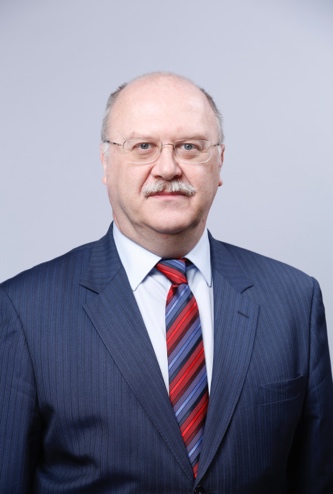 Научный руководитель:Александр Сергеевич Потапов,Доктор медицинских наук, профессор (НИИ педиатрии РАМН)Заголовок (указывается направление международной карты науки, соответствующее области исследования, карта науки доступна по ссылке)Научный руководитель:Александр Сергеевич Потапов,Доктор медицинских наук, профессор (НИИ педиатрии РАМН)Научные интересыПроблема воспалительных заболеваний кишечника у детей (изучения патогенеза болезни Крона и язвенного колита на фоне проводимой терапии, разработки и аппробация новых методов диагностики и балльных систем, схем терапии с применением биологических препаратов), хронические болезни печени (аутоиммунный гепатит, болезнь Вильсона), сочетание воспалительных заболеваний кишечника с патологией печени и поражениями кожи Научный руководитель:Александр Сергеевич Потапов,Доктор медицинских наук, профессор (НИИ педиатрии РАМН)Особенности исследования (при наличии)Необходимо указать отличительные особенности данной программы, которые бы выделяли её перед остальными. (Основным отличием программы на базе гастроэнтерологического отделения является наличие большой клинической базы наблюдаемых больных в катамнезе (более 500 больных с ВЗК, 200 больных с аутоиммунным гепатитом и около 100 больных с болезнью Вильсона). Все больные находятся на различных схемах терапии. Центр располагает широкими возможностями для эндоскопических, клинико-лабораторных исследований, проведения КТ и МР, Возможно проведение  различных методов физиотерапии и психолого-педагогической помощи больным и их семьям. Активно применяются методы диетической коррекции и нутритивной поддержки. Научный руководитель:Александр Сергеевич Потапов,Доктор медицинских наук, профессор (НИИ педиатрии РАМН)Требования потенциального научного руководителяРаздел заполняется при наличии требований, предъявляемых к аспиранту (обязательный бэкграунд кандидата/дисциплины, которые он обязательно должен был освоить/ методы, которыми он должен владеть/ уметь пользоваться каким-то определённым ПО и др.)Научный руководитель:Александр Сергеевич Потапов,Доктор медицинских наук, профессор (НИИ педиатрии РАМН)Основные публикации потенциального научного руководителяОбщее количество публикаций в журналах, индексируемых Web of Science, Scopus, RSCI за последние 5 лет – 25.Связь воспалительных заболеваний кишечника с выраженностью поражения печени при аутоиммунной гепатобилиарной патологии: одномоментное исследованиеУсольцева О.В., Сурков А.Н., Мовсисян Г.Б., Потапов А.С., Кулебина Е.А., Куликов К.А., Черников В.В.Вопросы современной педиатрии. 2022. Т. 21. № 2. С. 105-112. DOI: 10.15690/pf.v19i2.2407Body composition assessment in patients with inflamatory bowel diseaseMakarova S.G., Popova I.Yu., Surkov A.N., Potapov A.S., Yasakov D.S., Gordeeva I.G., Anushenko A.O.Journal of Pediatric Gastroenterology and Nutrition. 2022. Т. 74. № S2. С. 564. DOI: 10.1097/MPG.0000000000003446Терапевтический лекарственный мониторинг адалимумаба при воспалительных заболеваниях кишечника у детейИлларионов А.С., Радыгина Т.В., Потапов А.С., Фисенко А.П., Купцова Д.Г., Петричук С.В., Сурков А.Н., Вершинина М.Г.Вопросы детской диетологии. 2021. Т. 19. № 3. С. 14-25. DOI: 10.20953/1727-5784-2021-3-14-25Диагностическое значение числа тромбоцитов и тромбоцитарных индексов в оценке активности воспалительных заболеваний кишечника у детейСемикина Е.Л., Цветкова В.С., Потапов А.С., Фисенко А.П., Копыльцова Е.А., Акулова С.С., Сурков А.Н., Лохматов М.М., Будкина Т.Н., Вершинина М.Г.Вопросы детской диетологии. 2021. Т. 19. № 3. С. 26-DOI: 10.20953/1727-5784-2021-3-26-3636. Laboratory criteria of infliximab therapy inefficiency in children with IBDPotapov A., Radigina T., Petrichuk S., Gerasimova D., Illarionov A., Anushenko A., Erlikh-Fox T.Journal of Crohns & Colitis. 2019. Т. 13. № S1. С. S285. DOI: 10.1093/ecco-jcc/jjy222.485Результаты интеллектуальной деятельности (при наличии)Указать наиболее значимые результаты интеллектуальной деятельности. Например, патенты, изобретения, научные труды и т.д.